ПОСТАНОВЛЕНИЕот « 26 »  мая 2022  года № 31О присвоении адреса объекту недвижимости          В соответствии с Федеральным законом от 06.10.2003 № 131-ФЗ «Об общих принципах организации местного самоуправления в Российской Федерации»,  Постановлением Правительства РФ от 19 ноября 2014 г. N 1221"Об утверждении Правил присвоения, изменения и аннулирования адресов", постановлением  администрации  МО  «Шоруньжинское сельское  поселение» № 48 от 27.08.2015 года «Об  утверждении  Правил   присвоения, изменения  и аннулирования  адресов  на    территории   Шоруньжинского    сельского  поселения», в связи с упорядочением адресного хозяйства на территории Шоруньжинского сельского поселения, Шоруньжинская сельская администрация  ПОСТАНОВЛЯЕТ:1. Пункт 1 постановления №8 от 12.02.2019г. “О присвоении адреса” изложить в новой редакции.1.1. Земельному участку присвоить адрес: Российская Федерация, Республика Марий Эл, муниципальный район Моркинский, сельское поселение Шоруньжинское, поселок Уньжинский, улица Лесная, земельный участок 6.2. Пункт 1 постановления №32 от 08.06.2018г. “О присвоении адреса” изложить в новой редакции.2.1. Земельному участку с кадастровым номером 12:13:1590103:334 присвоить адрес: Российская Федерация, Республика Марий Эл, муниципальный район Моркинский, сельское поселение Шоруньжинское, село Шоруньжа, переулок Торговый, земельный участок 10.3. Пункт 1 постановления №35 от 12.07.2016г. “О присвоении адреса вновь образованному земельному участку” изложить в новой редакции.3.1. Земельному участку с кадастровым номером 12:13:0150103:323 присвоить адрес: Российская Федерация, Республика Марий Эл, муниципальный район Моркинский, сельское поселение Шоруньжинское, село Шоруньжа, улица Полевая, земельный участок 12.4.  Пункт 1 постановления №24 от 23.05.2016г. “О присвоении адреса вновь образованному земельному участку” изложить в новой редакции.4.1. Нежилому строению присвоить адрес: Российская Федерация, Республика Марий Эл, муниципальный район Моркинский, сельское поселение Шоруньжинское, деревня Муканай, улица Муканайская, строение 20а.  5. Контроль за исполнением настоящего постановления оставляю за собой.Глава Шоруньжинской сельской администрации                             И.М. Евсеев РОССИЙ ФЕДЕРАЦИИМАРИЙ ЭЛ РЕСПУБЛИКЫСЕМОРКО МУНИЦИПАЛ РАЙОНЫНУНЧО ЯЛ КУНДЕМ АДМИНИСТРАЦИЙЖЕТ.Ефремов урем  39  Шоруньжа села,                                                                                                                                                                                                                                                                                                                                                                                             индекс 425127тел.:. / факс: 8(83635)  9-43-45эл.адрес: shorunzha@mail.ru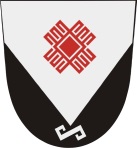 РОССИЙСКАЯ ФЕДЕРАЦИЯ РЕСПУБЛИКА МАРИЙ ЭЛМОРКИНСКИЙ МУНИЦИПАЛЬНЫЙ РАЙОНШОРУНЬЖИНСКАЯ СЕЛЬСКАЯ АДМИНИСТРАЦИЯул.Т.Ефремова, дом 39,с.Шоруньжаиндекс 425127тел./факс  8(83635) 9-43-45эл.адрес: shorunzha@mail.ru